Sommarschema Rehab Center 2019 v 29Mån 15/7	17.00-18.00	Circuit Training	Sandra BTis 16/7     	17.30-18.30	Spinning	HenriettaOns 17/7    	Tors 18/7    	18.00-19.00 	BODYPUMP                               	AnnaFre 19/7	Lörd 20/7 		Med reservation för ändringar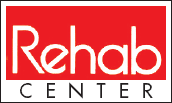 